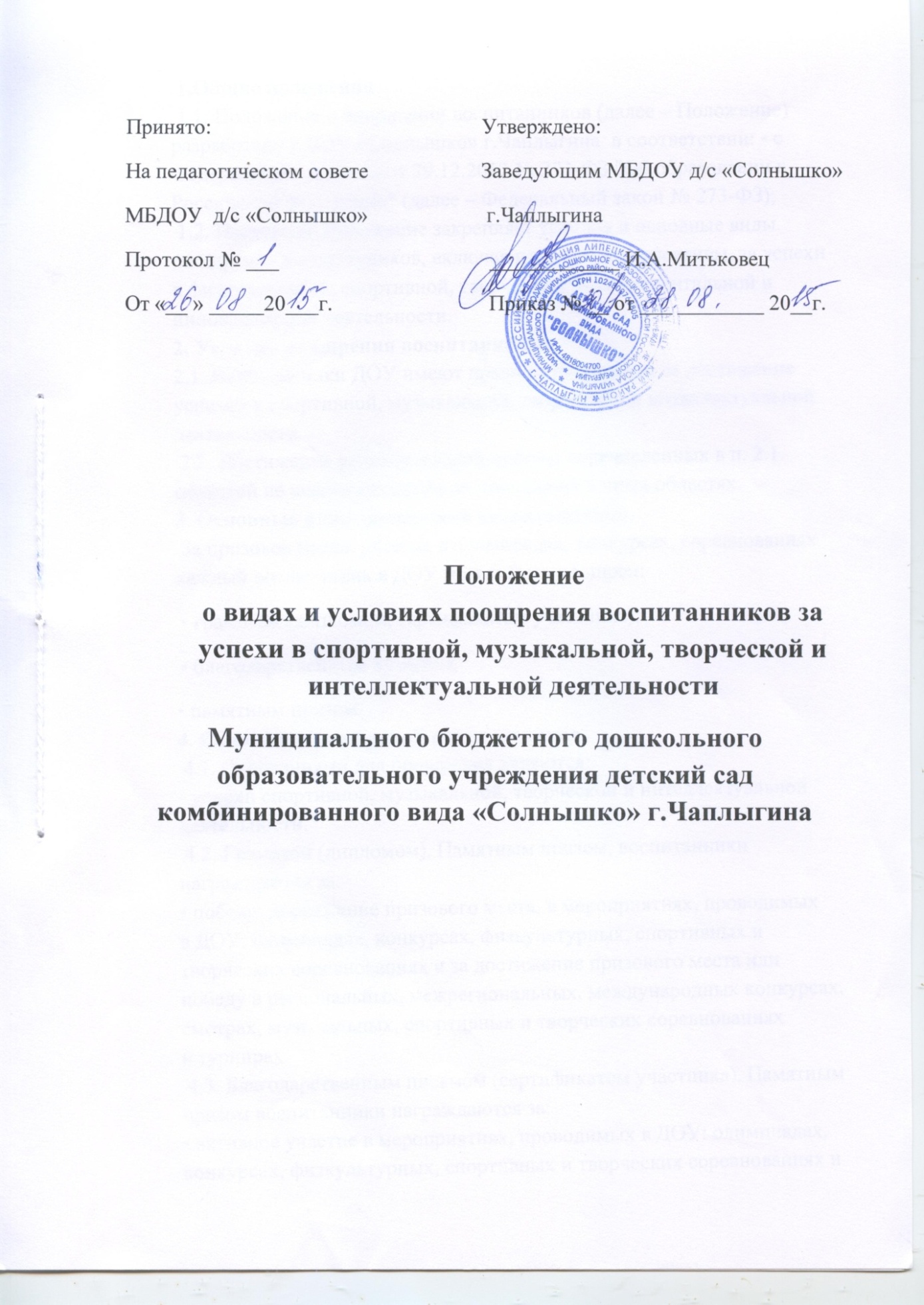  1.Общие положения 1.1. Положение о поощрении воспитанников (далее – Положение) разработано в ДОУ «Солнышко» г.Чаплыгина  в соответствии: • с Федеральным законом от 29.12.2012 № 273-ФЗ "Об образовании в Российской Федерации" (далее – Федеральный закон № 273-ФЗ); 1.2. Настоящее Положение закрепляет условия и основные виды поощрения воспитанников, включая групповые коллективы, за успехи в физкультурной, спортивной, творческой, экспериментальной и инновационной деятельности.2. Условия поощрения воспитанников 2.1. Воспитанники ДОУ имеют право на поощрение за достижение успехов в спортивной, музыкальной, творческой и интеллектуальной деятельности. 2.2. Достижение успехов в какой-либо из перечисленных в п. 2.1 областей не исключает права на поощрение в иных областях.3. Основные виды поощрений воспитанников За призовое место, участие в олимпиадах, конкурсах, соревнованиях каждый воспитанник в ДОУ может быть поощрен:       • грамотой (дипломом, сертификатом участника);           • благодарственным письмом; • памятным призом.4. Основания поощрений воспитанников 4.1. Основаниями для поощрения являются:• успехи спортивной, музыкальной, творческой и интеллектуальной деятельности. 4.2. Грамотой (дипломом), Памятным призом, воспитанники награждаются за: • победу, достижение призового места, в мероприятиях, проводимых в ДОУ: олимпиадах, конкурсах, физкультурных, спортивных и творческих соревнованиях и за достижение призового места или победу в региональных, межрегиональных, международных конкурсах, смотрах, музыкальных, спортивных и творческих соревнованиях и турнирах. 4.3. Благодарственным письмом (сертификатом участника), Памятным призом воспитанники награждаются за: • активное участие в мероприятиях, проводимых в ДОУ: олимпиадах, конкурсах, физкультурных, спортивных и творческих соревнованиях и участие в региональных, межрегиональных, международных конкурсах, смотрах, музыкальных, спортивных и творческих, интеллектуальных соревнованиях и турнирах. 5. Поощрение групповых коллективов воспитанниковГрамотой (дипломом), Памятным призом, награждаются групповые коллективы в случае: • демонстрации лучшего результата в соревнованиях между группами; • победы команды группы в мероприятиях, организованных в ДОУ (олимпиадах, конкурсах, спортивных соревнованиях, праздниках, творческих проектах и т. д.); • победы или призового места команды группы на муниципальных конкурсах, олимпиадах и (или) состязаниях иного уровня (муниципальных, окружных, федеральных и т. п.).6. Порядок организации поощрения воспитанников 6.1. Вручение грамоты, благодарственного письма, диплома, сертификата, Памятного приза воспитаннику и  (или) его родителям (законным представителям) проводится администрацией ДОУ в присутствии воспитанников ДОУ и их родителей (законных представителей). 6.2. Поощрения выносятся руководителем ДОУ на обсуждение Педагогического совета по представлению оргкомитета олимпиады, смотра-конкурса, соревнования а также в соответствии с положением о проводимых конкурсах, олимпиадах, соревнованиях и оформляются соответствующим распорядительным актом руководителя ДОУ. 6.3. Содержание соответствующего распорядительного акта руководителя ДОУ о поощрении доводится до сведения воспитанников и работников ДОУ публично. Документ может быть опубликован на сайте ДОУ, в средствах массовой информации с согласия родителей (законных представителей) воспитанников. 6.4. В ДОУ осуществляется индивидуальный учет результатов поощрений воспитанников, хранение в архивах информации об этих поощрениях на бумажных и (или) электронных носителях.